Mission Statement Grounded in equity, social justice, and a students first philosophy, Moorpark College values diverse communities. We empower learners from local, national, and global backgrounds to complete their degree, certificate, transfer, and career education goals. Through the integration of innovative instruction and customized student support, our programs are designed to achieve equitable outcomes.EdCAP Committee CharterThe Education Committee on Accreditation and Planning makes recommendations on college-wide planning and accreditation issues related to educational programs and student services. The planning component under the purview of EdCAP includes:Program Plans: Evaluating the program planning process and recommending modifications as needed;Educational Master Plan: Defining the format of the Educational Master Plan, establishing and monitoring the timeline, and recommending approval of the final document;Strategic Plan: defining the strategic directions and goals of the Strategic Plan, establishing and monitoring the timeline, and recommending approval of the final document;Annual Work Plan: reviewing the goals and metrics of the Annual Work Plan and recommending approval of the final document; andAnnually with the Fiscal Planning Committee, reviewing college resource recommendations in relation to the Strategic Plan for gap analysis and recommendations.The accreditation component under the purview of EdCAP includes:Monitoring and reviewing the preparation of the Self-Evaluation reports required by ACCJC;Monitoring/evaluating/documenting progress on self-evaluation plans developed by the college as well as recommendations from the ACCJC; andReviewing and analyzing the ACCJC Annual Report, including the Institution-Set Standards.Goals for 2021-22:Provide leadership for accreditation—draft ISER by end of academic yearDevelop vision for planning committee, including charge and membershipProvide transparency for budget and fiscal expendituresEnsure equity in planning and budgetPerform gap analysis on prioritizations that will inform the planning processes for the following academic year and includes alignment with support of disproportionately impacted groupsReview program planning process for efficiency and to support student learning and equitable outcomesClarify relationships among the planning documents Review and recommend updates to the Moorpark College Vision and Values as appropriateEdCAP Membership / Attendance		Agendas and documents are available on the EdCAP meeting information website and through the links below.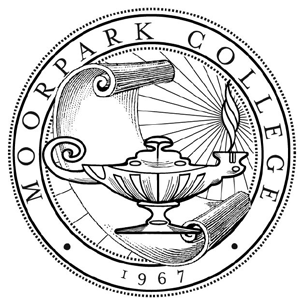 MOORPARK COLLEGEFiscal Planning CommitteeThe Fiscal Planning Committee makes recommendation on college-wide fiscal processes. Responsible to plan, monitor and evaluate the college- wide fiscal operations: Ed Code 53200(c): - processes for budget developmentFiscal Planning Membership / AttendancePositionNamePresentPositionNamePresentPositionNameNamePresentCo-ChairsNenagh BrownFaculty Dept Chair, Cord, or designee from each department:Faculty Dept Chair, Cord, or designee from each department:Faculty Dept Chair, Cord, or designee from each department:Comm Studies & Media ArtsRolland PetrelloRolland PetrelloOleg BespalovACCESSSilva ArzunyanVisual ArtsErika LizeeErika LizeeVP Academic Affairs*Mary ReesEATMGary WilsonPerforming ArtsNathan BowenNathan BowenVP Business Services*Jennifer ClarkKin/Health/AthleticsAdam BlackPhysics/Ast/Engr/CSFarisa MoralesFarisa MoralesVP of Student Support*Amanuel GebruBehavioral SciencesChad Basile / Dani VieiraSocial SciencesHugo HernandezHugo HernandezAcademic Senate Pres.*Erik ReeseBusiness Josepha Baca/Reet SumalStudent Health CenterAllison BartonAllison BartonClassified Senate Pres*Linda ResendizChemistry/Earth Sci.Tiffany Pawluk/Roger PutnamWorld LanguagesHelga WinklerHelga WinklerDean members:Oleg BespalovEarly Childhood Dev.Cindy Sheaks-McGowan2 classified staff:Dina PieleatDina PieleatHoward DavisCounselingJodi DickeyDeb BrackleyDeb BrackleyCarol HigashidaEnglish/ESLSydney SimsMatt CalfinEOPSAngie Rodriguez/Marnie MelendezASMCJin KimJin KimPriscilla MoraHealth SciencesChristina LeeKhushnur DadabhoyLibraryDanielle Kaprelian* Ex-officio, non-voting members* Ex-officio, non-voting members* Ex-officio, non-voting members* Ex-officio, non-voting membersMonica GarciaLife SciencesAudrey ChenGuests:Guests:Robert CabralMathematicsPhil AbramoffFuture MeetingsFall semester: August 24; September 28; October 26; November 23Spring semester:January 25; February 22; March 22; May 10AGENDA ITEMDISCUSSION NOTESACTIONCALL TO ORDER, TIMELY BUSINESS, READING OF MINUTESCall to orderPublic commentsBrown Act Teleconference Suspensions During a State of Emergency (Government Code Section 54953)Approval of joint EdCAP/Fiscal minutes: November 23, 2021Nov 23 minutes (file)UNFINISHED BUSINESSClassified Prioritization DebriefVoting results (file)Vision and Values DiscussionCurrent vision and valuesProgram Plan Process ReviewSimplified Program Planning Draft (Approved concept in Nov; these are drafts of updated docs)—first readWord doc program plan (file)Excel resource requests (file)TimelineIncorporating DEI workAdministrative validation of completionStrategic Direction Questions (PP Guiding Questions) (file)NEW BUSINESSParticipatory Governance Organizational Structure: Joint EdCAP/Fiscal CommitteeFTES ReportFTES report (file)Governor’s Proposed Budget 2022-2023Summary (file)DCAS UpdateCampus Environment CommitteeCommittee NotesFunctional Map (from DCAP)—second readISER Functional Map (file)ISER Overview and Initial ReviewTimeline (Priscilla)Folder structure (Erik)Review I.A.4 (Erik), I.B.2 (Priscilla), I.B.6 (Oleg), I.B.9 (Linda), QFE (Priscilla)ANNOUNCEMENTSFUTURE AGENDA ITEMSADJOURNMENTPOSITION/DEPARTMENTCHAIR/DESIGNEEATTENDDEPARTMENTCHAIR/DESIGNEEATTENDDEPARTMENTCHAIR/DESIGNEEATTENDCo-Chair: Academic Senate PresidentErik ReeseAthletics/KIN/Health  Matt CraterEnglish/ESLJeff BakerCo-Chair: Academic Senate PresidentErik ReeseAthletics/KIN/Health  Matt CraterEnglish/ESL  Kara Lybarger-        Monson (ALT)Co-Chair: Academic Senate PresidentErik ReeseAthletics/KIN/Health  Matt CraterBusiness AdminRuth BenningtonCo-Chair: Classified Senate PresidentLinda ResendizPhysics/Astronomy/CS EngineeringLibraryJackie KinseyCo-Chair: Classified Senate PresidentLinda ResendizPhysics/Astronomy/CS EngineeringACCESSSilva ArzunyanCo-Chair: VP Business ServicesJennifer ClarkStudent Health CenterAllison Case BartonHealth SciencesChristina LeeAFT Faculty Appointee (1)  Hugo HernandezStudent Health CenterAllison Case BartonHealth SciencesChristina LeeAssociated Students Representative (1)Marina BaylessChemistry/Earth SciencesRob KeilMathematicsPhil AbramoffClassified Supervisors’ Representative (2)Michele PerryCounselingTraci AllenChild DevCindy Sheaks- McGowanClassified Supervisors’ Representative (2)Johanna PimentelCounselingWendy Berg (Alt)Child DevCindy Sheaks- McGowanClassified Representatives (5)Ruth Houston-MuddSocial SciencesHugo HernandezEOPSVACANTClassified Representatives (5)Kris RomeroSocial SciencesHugo HernandezEOPSVACANTClassified Representatives (5)Linda SandersSocial SciencesLee Ballestero (Alt)EATMClassified Representatives (5)Obalid YounanVisual ArtsErika LizeeBehavioral SciencesDani VieiraDean Appointees (3)Carol HigashidaPerforming ArtsNathan BowenLife SciencesMelia TabbakhianDean Appointees (3)  Priscilla MoraWorld LanguagesPerry BennettMedia & Comm StudiesNeal StewartDean Appointees (3)Khushnur DadabhoyEx Officio (non-voting):Director, Facilities, Maintenance & OpsJohn SinutkoVP AA  Mary Rees  Financial Aid   Kim KorinkeVP SSAmanuel Gebru                                                                 FISCAL PLANNING COMMITTEE                                                                 FISCAL PLANNING COMMITTEE                                                                 FISCAL PLANNING COMMITTEECOLLEGE-WIDE COMMITTEECHARGE AND SOURCE OF AUTHORITYMEMBERSHIPFiscal PlanningReports:Plans, monitors, and evaluates college-wide fiscal operationsThe Fiscal Planning Committee makes recommendations on college-wide fiscal processes. Responsible to plan, monitor and evaluate the college-wide fiscal operations: Ed Code 53200(c): - processes for budget developmentThe specific tasks of this committee are:Annually review the District Budget Allocation Model and make recommendations for changes as necessary;Reviewing reports on the development of the College General Fund budgets in alignment with District processes, and relaying information to constituent areas;Reviewing emergent budget needs and constraints;Implementing the annual Classified Hiring Prioritization process; andAnnually with the Education Committee on Accreditation and Planning, reviewing college resource recommendations in relation to the Strategic Plan for gap analysis and recommendations.Co-Chairs:Vice President, Business Services Academic Senate President Classified Senate PresidentMembers: Faculty Appointed by AFT (1) Associated Students Representative (1) Classified Supervisors’ Representative (2) Classified Representatives (5) Dean Appointees (3) Director of Facilities, Maintenance & Operations All Faculty Department Chairs and Coordinators or Designees Executive Vice President (Ex-officio, non-voting)